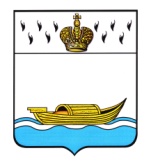         АДМИНИСТРАЦИЯ        Вышневолоцкого городского округа      Тверской области                                                Постановлениеот 24.01.2020                                                                                                      № 41                                           г. Вышний ВолочекОб открытом конкурсе по отбору управляющей организации для управления многоквартирными домами, расположенными на территории муниципального образованияВышневолоцкий городской округ Тверской области В соответствии с Жилищным Кодексом Российской Федерации, постановлением Правительства Российской Федерации от 06.02.2006 № 75 «О порядке проведения органом местного самоуправления открытого конкурса по отбору управляющей организации для управления многоквартирным домом», Уставом муниципального образования Вышневолоцкий городской округ Тверской области, Администрация Вышневолоцкого городского округа постановляет:Провести открытый конкурс на право заключения договоров управления многоквартирными домами, расположенными на территории муниципального образования Вышневолоцкий городской округ Тверской области (далее – конкурс).Создать конкурсную комиссию по проведению открытого конкурса по отбору управляющей организации для управления многоквартирными домами, расположенными на территории муниципального образования Вышневолоцкий городской округ Тверской области (далее-конкурсная комиссия) и утвердить ее состав (прилагается).Утверждение конкурсной документации, внесений изменений в конкурсную документацию возложить на заместителя Главы Администрации Вышневолоцкого городского округа С.Б. Богданова.Извещение о проведении конкурса, конкурсную документацию о проведении открытого конкурса разместить на официальном сайте Российской Федерации в информационно-телекоммуникационной сети «Интернет» для размещения информации о проведении торгов по адресу www.torgi.gov.ru и на официальном сайте муниципального образования Вышневолоцкий городской округ Тверской области в информационно-телекоммуникационной сети «Интернет» по адресу www.v-volok.ru.Управлению жилищно-коммунального хозяйства, дорожной деятельности и благоустройства администрации Вышневолоцкого городского округа обеспечить размещение извещения о проведении конкурса и конкурсной документации о проведении открытого конкурса в соответствии с пунктом 4 настоящего постановления.Конкурсной комиссии рассмотреть заявки на участие в конкурсе и провести конкурс в соответствии с Правилами проведения органом местного самоуправления открытого конкурса по отбору управляющей организации для управления многоквартирным домом, утвержденными постановлением Правительства Российской Федерации от 06.02.2006 № № 75 «О порядке проведения органом местного самоуправления открытого конкурса по отбору управляющей организации для управления многоквартирным домом».Контроль за исполнением настоящего постановления возложить на заместителя Главы Администрации Вышневолоцкого городского округа С.Б. Богданова.Настоящее постановление вступает в силу с момента его принятия и подлежит опубликованию в газете «Вышневолоцкая правда», размещению на официальном сайте муниципального образования Вышневолоцкий городской округ Тверской области в информационно-телекоммуникационной сети «Интернет».Глава Вышневолоцкого городского округа                                          Н.П. РощинаСостав конкурсной комиссиипо проведению открытого конкурса по отбору управляющей организации для управления многоквартирными домами, расположенными на территории муниципального образования Вышневолоцкий городской округ Тверской областиГлава Вышневолоцкого городского округа                                           Н.П. РощинаПриложениек постановлению Администрации Вышневолоцкого городского округаот 24.01.2020 № 41Богданов Сергей Борисович– заместитель Главы Администрации   Вышневолоцкого городского округа,   председатель комиссии;Самойлов Алексей Николаевич– заместитель руководителя Управления   жилищно-коммунального хозяйства,   дорожной деятельности и благоустройства   администрации Вышневолоцкого городского   округа, заместитель председателя комиссии;Федяева Виктория Викторовна– ведущий специалист отдела жилищно-   коммунального хозяйства и благоустройства   Управления жилищно-коммунального   хозяйства, дорожной деятельности и   благоустройства администрации   Вышневолоцкого городского округа,   секретарь Комиссии;Члены Комиссии:Члены Комиссии:Григорьева Анастасия Георгиевна– главный специалист отдела жилищно-   коммунального хозяйства Управления   жилищно-коммунального хозяйства,   дорожной деятельности и благоустройства   администрации Вышневолоцкого городского   округаНагаева Ольга Анатольевна– и.о. руководителя Правового управления   Администрации Вышневолоцкого городского   округа;Спиридонова Вера Анатольевна– руководитель Управления земельно-   имущественных отношений и жилищной   политики администрации Вышневолоцкого   городского округа;Куликов Андрей Александрович– депутат Думы Вышневолоцкого городского   округа (по согласованию);Филиппова Екатерина Сергеевна– депутат Думы Вышневолоцкого городского   округа (по согласованию).